PurposeThis document has been produced by the Marine Safety Forum in conjunction with the Scottish Fishermen’s Federation (SFF) and the National Federation of Fishermen’s Organisation (NFFO) to offer a common minimum standard and inspection framework from which to assess a vessel for a particular task or project on a short term basis or spot hire.  It is not intended to replace a comprehensive annual inspection such as that of the Flag State or IMCA Small Vessel CMID but is to offer an inspection format for completion prior to, or at time of hire. The results of this inspection together with the findings of the annual inspection provide an overview of vessel suitability specifically for the purpose of hire.  Under normal circumstances this inspection should take around two to three hours.Document Control & OwnershipThis document is the intellectual property of the Marine Safety Forum and its content may not be copied or distributed for profit.  This document remains under the control of the Marine Safety Forum but users are entitled to freely print, download, or email articles or the entire document for individual use only.The document is subject to regular reviews to ensure that it remains up to date and relevant to industry standards and best practice. Any requests, suggestions or otherwise should be addressed to secretary@marinesafetyforum.org Inspector CompetenceThe qualifications, experience and knowledge of an Inspector should be appropriate to the type of vessel under review.Inspector competence should be developed and administered by inspection companies. An individual’s competence is a combination of three measurable factors:QualificationsExperienceVerificationQualificationsSeagoing qualification at management level or appropriate qualification for the vessel typeInspection/audit qualification (IRCA or equivalent)ExperienceA number of inspections conducted in tandem with a competent inspectorA number of inspections being shadowed by a competent inspectorFollowing the inspections, the inspector should be given feedback with remedial action taken as requiredA minimum number of 4 unaccompanied inspections per year to maintain competenceNote: An ‘inspection’ means, carrying out the inspection, discussing the results with the Skipper and compiling/delivering the report. Following up on any findings arising from the inspection is also seen as an integral part of the process.VerificationThe inspector’s employing company is to develop and administer a competence assurance scheme including mentoring.The inspector’s client is to provide feedback to the inspector’s employing company and audit the company scheme as necessary.Inspection Summary / FindingsInspection Summary / FindingsInspection Summary / FindingsInspection Summary / FindingsInspection Summary / FindingsInspection Summary / FindingsInspection Summary / FindingsInspection Summary / FindingsGeneral Comments:General Comments:General Comments:General Comments:General Comments:General Comments:General Comments:General Comments:No.DetailsDetailsClose Out CategoryClose Out CategoryClose Out ActionClose Out ActionDateClose Out Category DefinitionsP = Prior to sailing                                     1 = Within 1-month window                                        3 = Within 3-month windowClose Out Category DefinitionsP = Prior to sailing                                     1 = Within 1-month window                                        3 = Within 3-month windowClose Out Category DefinitionsP = Prior to sailing                                     1 = Within 1-month window                                        3 = Within 3-month windowClose Out Category DefinitionsP = Prior to sailing                                     1 = Within 1-month window                                        3 = Within 3-month windowClose Out Category DefinitionsP = Prior to sailing                                     1 = Within 1-month window                                        3 = Within 3-month windowClose Out Category DefinitionsP = Prior to sailing                                     1 = Within 1-month window                                        3 = Within 3-month windowClose Out Category DefinitionsP = Prior to sailing                                     1 = Within 1-month window                                        3 = Within 3-month windowClose Out Category DefinitionsP = Prior to sailing                                     1 = Within 1-month window                                        3 = Within 3-month windowSkippers CommentsSkippers CommentsSkippers CommentsSkippers CommentsSkippers CommentsSkippers CommentsSkippers CommentsSkippers CommentsI declare that the answers provided in relation to the questions contained within this inspection report are full and accurate and hereby accept the above findings from today’s Guard Vessel Inspection.Project Specific Brief provided: YES / NO  I declare that the answers provided in relation to the questions contained within this inspection report are full and accurate and hereby accept the above findings from today’s Guard Vessel Inspection.Project Specific Brief provided: YES / NO  I declare that the answers provided in relation to the questions contained within this inspection report are full and accurate and hereby accept the above findings from today’s Guard Vessel Inspection.Project Specific Brief provided: YES / NO  I declare that the answers provided in relation to the questions contained within this inspection report are full and accurate and hereby accept the above findings from today’s Guard Vessel Inspection.Project Specific Brief provided: YES / NO  I declare that the answers provided in relation to the questions contained within this inspection report are full and accurate and hereby accept the above findings from today’s Guard Vessel Inspection.Project Specific Brief provided: YES / NO  I declare that the answers provided in relation to the questions contained within this inspection report are full and accurate and hereby accept the above findings from today’s Guard Vessel Inspection.Project Specific Brief provided: YES / NO  I declare that the answers provided in relation to the questions contained within this inspection report are full and accurate and hereby accept the above findings from today’s Guard Vessel Inspection.Project Specific Brief provided: YES / NO  I declare that the answers provided in relation to the questions contained within this inspection report are full and accurate and hereby accept the above findings from today’s Guard Vessel Inspection.Project Specific Brief provided: YES / NO  Skippers Name:Skippers Name:Skippers Signature:Skippers Signature:Inspectors Name:Inspectors Name:Inspectors Signature:Inspectors Signature:Checked by – Name:Checked by – Name:Checked by Signature:Checked by Signature:Documentation & Vessel Certification Documentation & Vessel Certification Documentation & Vessel Certification Documentation & Vessel Certification Documentation & Vessel Certification Documentation & Vessel Certification Documentation & Vessel Certification NoCheckCheckCheckYesNoRemarks / CommentsVessel specification completed (see Section 8) Vessel specification completed (see Section 8) Vessel specification completed (see Section 8) Confirm that crew are aware of and will operate to the current revision of the Vessel Operating Companies Manual.Inspector to note which manual is in use.Confirm that crew are aware of and will operate to the current revision of the Vessel Operating Companies Manual.Inspector to note which manual is in use.Confirm that crew are aware of and will operate to the current revision of the Vessel Operating Companies Manual.Inspector to note which manual is in use.Vessel contract and project papers on-board discussed and understoodVessel contract and project papers on-board discussed and understoodVessel contract and project papers on-board discussed and understoodCompany policy on substance abuseConfirm all crew are aware of policy and flyer(s) on displayCompany policy on substance abuseConfirm all crew are aware of policy and flyer(s) on displayCompany policy on substance abuseConfirm all crew are aware of policy and flyer(s) on displayConfirm that Flag State inspection for the vessel is in date.Inspector to review and comment on non-conformitiesConfirm that Flag State inspection for the vessel is in date.Inspector to review and comment on non-conformitiesConfirm that Flag State inspection for the vessel is in date.Inspector to review and comment on non-conformitiesIs there a documented Garbage Management Plan as per MARPOL Regulations?Is there a documented Garbage Management Plan as per MARPOL Regulations?Is there a documented Garbage Management Plan as per MARPOL Regulations?Vessel Certification:Issue DateExpiry DateExpiry DateExpiry DateRemarks / CommentsLoad Line ExemptionLoad Line ExemptionCertificate of RegistryCertificate of RegistryFishing Vessel CertificateReview and comment on last annual self-certification Fishing Vessel CertificateReview and comment on last annual self-certification Radio Licence CertificateRadio Licence CertificateStability BookStability BookGuardship StabilityGuardship StabilityOtherOtherOtherManning, Competency & Crew CertificationManning, Competency & Crew CertificationManning, Competency & Crew CertificationManning, Competency & Crew CertificationManning, Competency & Crew CertificationManning, Competency & Crew CertificationManning, Competency & Crew CertificationManning, Competency & Crew CertificationManning, Competency & Crew CertificationManning, Competency & Crew CertificationManning, Competency & Crew CertificationManning, Competency & Crew CertificationManning, Competency & Crew CertificationNoCheckCheckCheckCheckYesNoNoRemarks / CommentsRemarks / CommentsRemarks / CommentsRemarks / CommentsRemarks / CommentsHas the safe manning requirement been defined for the intended scope and will the vessel be manned in accordance with this so as to satisfactorily carry out the operation / intended scope safely and effectively for the full duration?Has the safe manning requirement been defined for the intended scope and will the vessel be manned in accordance with this so as to satisfactorily carry out the operation / intended scope safely and effectively for the full duration?Has the safe manning requirement been defined for the intended scope and will the vessel be manned in accordance with this so as to satisfactorily carry out the operation / intended scope safely and effectively for the full duration?Has the safe manning requirement been defined for the intended scope and will the vessel be manned in accordance with this so as to satisfactorily carry out the operation / intended scope safely and effectively for the full duration?NameDate of BirthMarine Cert.Marine Cert.Marine Cert.First AidFirst AidFire FightingH&S/S AwarenessSea SurvivalComments / Medicals Valid to DateNameDate of BirthValidity & TypeValidity & TypeValidity & TypeY/NY/NY/NY/NY/NComments / Medicals Valid to DateSkipperSkipperEngineerEngineerDeckhandDeckhandDeckhandDeckhandDeckhandDeckhandDeckhandDeckhandConfirm if it is the regular personnel that will be sailing with the vessel for the intended scope: SkipperConfirm if it is the regular personnel that will be sailing with the vessel for the intended scope: SkipperConfirm if it is the regular personnel that will be sailing with the vessel for the intended scope: SkipperConfirm if it is the regular personnel that will be sailing with the vessel for the intended scope: SkipperMateMateMateMateEngineerEngineerEngineerEngineerAre any of the crew that will be sailing on the guard trip on prescribed medication?If so:Is the skipper aware of the effect that this medication may have on Watch Keeping / other Guard Vessel related duties?Has the individual an adequate supply of this medication for the scheduled duration of the intended scope? Are any of the crew that will be sailing on the guard trip on prescribed medication?If so:Is the skipper aware of the effect that this medication may have on Watch Keeping / other Guard Vessel related duties?Has the individual an adequate supply of this medication for the scheduled duration of the intended scope? Are any of the crew that will be sailing on the guard trip on prescribed medication?If so:Is the skipper aware of the effect that this medication may have on Watch Keeping / other Guard Vessel related duties?Has the individual an adequate supply of this medication for the scheduled duration of the intended scope? Are any of the crew that will be sailing on the guard trip on prescribed medication?If so:Is the skipper aware of the effect that this medication may have on Watch Keeping / other Guard Vessel related duties?Has the individual an adequate supply of this medication for the scheduled duration of the intended scope? Data Protection: Advise what measures are in place to control and protect the crew members’ personal information gathered at this inspectionData Protection: Advise what measures are in place to control and protect the crew members’ personal information gathered at this inspectionData Protection: Advise what measures are in place to control and protect the crew members’ personal information gathered at this inspectionData Protection: Advise what measures are in place to control and protect the crew members’ personal information gathered at this inspectione.g. A data privacy notice is available on the SFFSL Website at https://sffservices.co.uk/data-privacy-policies/e.g. A data privacy notice is available on the SFFSL Website at https://sffservices.co.uk/data-privacy-policies/e.g. A data privacy notice is available on the SFFSL Website at https://sffservices.co.uk/data-privacy-policies/e.g. A data privacy notice is available on the SFFSL Website at https://sffservices.co.uk/data-privacy-policies/e.g. A data privacy notice is available on the SFFSL Website at https://sffservices.co.uk/data-privacy-policies/OtherOtherOtherOtherSafety Management & Safety EquipmentSafety Management & Safety EquipmentSafety Management & Safety EquipmentSafety Management & Safety EquipmentSafety Management & Safety EquipmentSafety Management & Safety EquipmentSafety Management & Safety EquipmentNoCheckCheckYesNoRemarks / CommentsRemarks / CommentsRisk AssessmentsComment on date of last review and whether there are Task Specific Risk Assessment(s) available (and suitable) for intended scope of workRisk AssessmentsComment on date of last review and whether there are Task Specific Risk Assessment(s) available (and suitable) for intended scope of workConfirm the safety regime on-board for the use / wearing of Personal Flotation Devices (PFDs) and appropriate PPEConfirm the safety regime on-board for the use / wearing of Personal Flotation Devices (PFDs) and appropriate PPEAre Safety Drills up to date and held regularly?List date(s) and types of most recent drillsAre Safety Drills up to date and held regularly?List date(s) and types of most recent drillsIf there is a crew of 5 or more sailing with the vessel is there a crew muster list prepared and posted?If there is a crew of 5 or more sailing with the vessel is there a crew muster list prepared and posted?Have there been any accidents, incidents, or breakdowns in the last 12 months?If yes; what corrective / preventative action(s) were taken? Have there been any accidents, incidents, or breakdowns in the last 12 months?If yes; what corrective / preventative action(s) were taken? Safety Equipment (* = Service Receipt Required)Safety Equipment (* = Service Receipt Required)Safety Equipment (* = Service Receipt Required)Safety Equipment (* = Service Receipt Required)Safety Equipment (* = Service Receipt Required)Safety Equipment (* = Service Receipt Required)ItemItemQuantityQuantityExp/Service DateExp/Service DateRemarks / CommentsLiferafts*Liferafts*HRUs for LiferaftsHRUs for LiferaftsLife Buoys & Smoke MarkerLife Buoys & Smoke MarkerEPIRBEPIRBHRU for EPIRBHRU for EPIRBPyrotechnics (plus SOLAS Chart No.1 or No.2 as applicable)Pyrotechnics (plus SOLAS Chart No.1 or No.2 as applicable)Line ThrowersLine ThrowersImmersion/Survival Suits*Immersion/Survival Suits*LifejacketsLifejacketsPersonal Flotation DevicesPersonal Flotation DevicesFire Extinguishers*Fire Extinguishers*Fire Blanket in GalleyFire Blanket in GalleyPumping arrangements (Fire & Bilge etc.)Confirm all pumping normal and emergency arrangements and test minimum of 1Pumping arrangements (Fire & Bilge etc.)Confirm all pumping normal and emergency arrangements and test minimum of 1Bilge Alarm(s)  Tested:Bilge Alarm(s)  Tested:Fixed Fire Fighting System*Fixed Fire Fighting System*Fixed Fire Fighting System*Fixed Fire Fighting System*Type:Compass (date last corrected – deviation card)Compass (date last corrected – deviation card)Compass (date last corrected – deviation card)Compass (date last corrected – deviation card)Medical Kit* Has the Kit been checked and items confirmed as correct and in date?  Note category/class and Pharmacy receipt dateMedical Kit* Has the Kit been checked and items confirmed as correct and in date?  Note category/class and Pharmacy receipt dateMedical Kit* Has the Kit been checked and items confirmed as correct and in date?  Note category/class and Pharmacy receipt dateMedical Kit* Has the Kit been checked and items confirmed as correct and in date?  Note category/class and Pharmacy receipt dateNavigation Lights & Sound SignalsNavigation Lights & Sound SignalsNavigation Lights & Sound SignalsNavigation Lights & Sound SignalsNavigation Lights & Sound SignalsNavigation Lights & Sound SignalsChecked/tested:StabilityStabilityStabilityStabilityStabilityStabilityStabilityStabilityStabilityStabilityStabilityNoCheckCheckCheckYesNoRemarks / CommentsRemarks / CommentsRemarks / CommentsRemarks / CommentsRemarks / CommentsIs the Skipper aware of the ‘Guardship Stability – Notice to Skipper’ contained within the vessels Guardship Stability Booklet?Skipper to confirm that the vessel will be loaded as per the noted conditions. If there is any alteration to the noted conditions, the Skipper must confirm that he is aware of the effect that any deviation will have on the vessels stability.Is the Skipper aware of the ‘Guardship Stability – Notice to Skipper’ contained within the vessels Guardship Stability Booklet?Skipper to confirm that the vessel will be loaded as per the noted conditions. If there is any alteration to the noted conditions, the Skipper must confirm that he is aware of the effect that any deviation will have on the vessels stability.Is the Skipper aware of the ‘Guardship Stability – Notice to Skipper’ contained within the vessels Guardship Stability Booklet?Skipper to confirm that the vessel will be loaded as per the noted conditions. If there is any alteration to the noted conditions, the Skipper must confirm that he is aware of the effect that any deviation will have on the vessels stability.Does the vessel have a closed shelter deck?If so what arrangements for the removal of entrapped water are there? Confirm operation.Does the vessel have a closed shelter deck?If so what arrangements for the removal of entrapped water are there? Confirm operation.Does the vessel have a closed shelter deck?If so what arrangements for the removal of entrapped water are there? Confirm operation.Are all escape hatches, watertight doors, deadlights, scuppers etc. in good working order and properly tested?Are all escape hatches, watertight doors, deadlights, scuppers etc. in good working order and properly tested?Are all escape hatches, watertight doors, deadlights, scuppers etc. in good working order and properly tested?Tank vents fitted and in good order?Tank vents fitted and in good order?Tank vents fitted and in good order?OtherOtherOtherOperations / MiscellaneousOperations / MiscellaneousOperations / MiscellaneousOperations / MiscellaneousOperations / MiscellaneousOperations / MiscellaneousOperations / MiscellaneousOperations / MiscellaneousOperations / MiscellaneousOperations / MiscellaneousOperations / MiscellaneousNoCheckCheckCheckYesNoRemarks / CommentsRemarks / CommentsRemarks / CommentsRemarks / CommentsRemarks / CommentsIs there a defined watch keeping regime for offshore?  Who mans the bridge, what hours worked and what competencies will be taking a bridge watch?Is there a defined watch keeping regime for offshore?  Who mans the bridge, what hours worked and what competencies will be taking a bridge watch?Is there a defined watch keeping regime for offshore?  Who mans the bridge, what hours worked and what competencies will be taking a bridge watch?Comment on ‘dead-man’ watch keeping alarm arrangements and the testing regimeComment on ‘dead-man’ watch keeping alarm arrangements and the testing regimeComment on ‘dead-man’ watch keeping alarm arrangements and the testing regimeHas a project specific briefing been provided by either the Guard Vessel Company or the Charterers representative?Has a project specific briefing been provided by either the Guard Vessel Company or the Charterers representative?Has a project specific briefing been provided by either the Guard Vessel Company or the Charterers representative?How many Guard Vessel jobs has the vessel and Skipper conducted in the last 12 months?How many Guard Vessel jobs has the vessel and Skipper conducted in the last 12 months?How many Guard Vessel jobs has the vessel and Skipper conducted in the last 12 months?Are the Vessels weather operating criteria for remaining on guard station understood and acceptable for the intended scope? Are the Vessels weather operating criteria for remaining on guard station understood and acceptable for the intended scope? Are the Vessels weather operating criteria for remaining on guard station understood and acceptable for the intended scope? Are publications / Charts on-board?Check for appropriate electronic and paper chartsAre publications / Charts on-board?Check for appropriate electronic and paper chartsAre publications / Charts on-board?Check for appropriate electronic and paper chartsIs there an up to date Almanac on-board?Is there an up to date Almanac on-board?Is there an up to date Almanac on-board?Is the latest KIS-UKCS update installed on the vessels electronic fishing plotter?Is the latest KIS-UKCS update installed on the vessels electronic fishing plotter?Is the latest KIS-UKCS update installed on the vessels electronic fishing plotter?Does the FishSAFE have the current update loaded?Does the FishSAFE have the current update loaded?Does the FishSAFE have the current update loaded?Are there suitable functioning binoculars on-board?Are there suitable functioning binoculars on-board?Are there suitable functioning binoculars on-board?Is there a camera available on-board?Is there a camera available on-board?Is there a camera available on-board?Is there a fully functional Search Light on-board?Note type and test / confirm operationIs there a fully functional Search Light on-board?Note type and test / confirm operationIs there a fully functional Search Light on-board?Note type and test / confirm operationGeneral Condition & MaintenanceGeneral Condition & MaintenanceGeneral Condition & MaintenanceGeneral Condition & MaintenanceGeneral Condition & MaintenanceGeneral Condition & MaintenanceGeneral Condition & MaintenanceGeneral Condition & MaintenanceGeneral Condition & MaintenanceGeneral Condition & MaintenanceGeneral Condition & MaintenanceNoCheckCheckCheckYesNoRemarks / CommentsRemarks / CommentsRemarks / CommentsRemarks / CommentsRemarks / CommentsHull General condition, suitability, and maintenance checked etc.Hull General condition, suitability, and maintenance checked etc.Hull General condition, suitability, and maintenance checked etc.DecksAre decks and stairways in good state of repair and all are aware of slips, trips, and falls hazards?DecksAre decks and stairways in good state of repair and all are aware of slips, trips, and falls hazards?DecksAre decks and stairways in good state of repair and all are aware of slips, trips, and falls hazards?GalleyGeneral condition, suitability, and maintenance checked etc.GalleyGeneral condition, suitability, and maintenance checked etc.GalleyGeneral condition, suitability, and maintenance checked etc.AccommodationWhat provisions are made for escape from berthing compartment(s)? Check emergency escape routes are clear.Is the vessel fitted with proper sanitary equipment (shower & toilet) of sufficient standard for the duration of the scope?Are smoke detectors fitted etc.AccommodationWhat provisions are made for escape from berthing compartment(s)? Check emergency escape routes are clear.Is the vessel fitted with proper sanitary equipment (shower & toilet) of sufficient standard for the duration of the scope?Are smoke detectors fitted etc.AccommodationWhat provisions are made for escape from berthing compartment(s)? Check emergency escape routes are clear.Is the vessel fitted with proper sanitary equipment (shower & toilet) of sufficient standard for the duration of the scope?Are smoke detectors fitted etc.Engine Room and Machinery Space(s)General condition, suitability, and maintenance checked etc.Engine Room and Machinery Space(s)General condition, suitability, and maintenance checked etc.Engine Room and Machinery Space(s)General condition, suitability, and maintenance checked etc.Are there any signs of significant sea water ingress in any compartment?Are all berthing compartments maintained to an acceptable standard and free from damp?Are there any signs of significant sea water ingress in any compartment?Are all berthing compartments maintained to an acceptable standard and free from damp?Are there any signs of significant sea water ingress in any compartment?Are all berthing compartments maintained to an acceptable standard and free from damp?Are all critical equipment and machinery being maintained as per manufacturer requirements? Is there a defined and appropriate list of critical equipment? Note when was the last critical maintenance performed on critical equipment such as main engines/generators and if there is anything due during intended hire periodAre all critical equipment and machinery being maintained as per manufacturer requirements? Is there a defined and appropriate list of critical equipment? Note when was the last critical maintenance performed on critical equipment such as main engines/generators and if there is anything due during intended hire periodAre all critical equipment and machinery being maintained as per manufacturer requirements? Is there a defined and appropriate list of critical equipment? Note when was the last critical maintenance performed on critical equipment such as main engines/generators and if there is anything due during intended hire periodAre there any engine room maintenance records available?Are there any engine room maintenance records available?Are there any engine room maintenance records available?Is there a person on-board primarily responsible for the maintenance of the machinery?Is there a person on-board primarily responsible for the maintenance of the machinery?Is there a person on-board primarily responsible for the maintenance of the machinery?When was the vessel last slipped/major maintenance carried out/seacocks checked?When was the vessel last slipped/major maintenance carried out/seacocks checked?When was the vessel last slipped/major maintenance carried out/seacocks checked?OtherOtherOtherCharterers Specific RequirementsCharterers Specific RequirementsCharterers Specific RequirementsCharterers Specific RequirementsCharterers Specific RequirementsCharterers Specific RequirementsCharterers Specific RequirementsCharterers Specific RequirementsCharterers Specific RequirementsCharterers Specific RequirementsCharterers Specific RequirementsNoCheckCheckCheckYesNoRemarks / CommentsRemarks / CommentsRemarks / CommentsRemarks / CommentsRemarks / CommentsVessel Details & SpecificationVessel Details & SpecificationVessel Details & SpecificationVessel Details & SpecificationVessel Details & SpecificationVessel Details & SpecificationVessel Details & SpecificationVessel Details & SpecificationVessel Details & SpecificationVessel Details & SpecificationVessel Details & SpecificationVessel Details:Vessel Details:Vessel Details:Vessel Details:Vessel Details:Vessel Details:Vessel Details:Vessel Details:Vessel Details:Vessel Details:NameNameNameFishing Vessel NumberFishing Vessel NumberFishing Vessel NumberDate BuiltDate BuiltDate BuiltDate of any Major ModificationsDate of any Major ModificationsDate of any Major ModificationsHullHullHullLengthLengthLengthBreadthBreadthBreadthDepthDepthDepthTonnage (Gross & Net)Tonnage (Gross & Net)Tonnage (Gross & Net)Main Engine Type & hp/kwMain Engine Type & hp/kwMain Engine Type & hp/kwAuxiliary Engine Type & hp/kwAuxiliary Engine Type & hp/kwAuxiliary Engine Type & hp/kwCruising SpeedCruising SpeedCruising SpeedFuel Oil CapacityFuel Oil CapacityFuel Oil CapacityFreshwater CapacityIs there sufficient water on-board for all crew members for the maximum duration of the voyage? (49.5 ltrs per person per day)Freshwater CapacityIs there sufficient water on-board for all crew members for the maximum duration of the voyage? (49.5 ltrs per person per day)Freshwater CapacityIs there sufficient water on-board for all crew members for the maximum duration of the voyage? (49.5 ltrs per person per day)Lube Oil CapacityLube Oil CapacityLube Oil CapacityCall SignCall SignCall SignSatellite Phone No.Satellite Phone No.Satellite Phone No.Tested? Y/NBroadband No.Broadband No.Broadband No.Tested? Y/NTelex No. / EmailTelex No. / EmailTelex No. / EmailSkipperSkipperSkipperOwnerOwnerOwnerAccommodation (No. of Persons)Accommodation (No. of Persons)Accommodation (No. of Persons)Electronics:Electronics:Electronics:Electronics:Electronics:Electronics:Electronics:Electronics:Electronics:Electronics:Are all items as listed below (where required for intended scope) functioning correctly? Are all items as listed below (where required for intended scope) functioning correctly? YesYesNoNoRemarks / CommentsRemarks / CommentsRemarks / CommentsRemarks / CommentsAre all items as listed below (where required for intended scope) functioning correctly? Are all items as listed below (where required for intended scope) functioning correctly? Radar (1)Radar (1)Main Radio (1)Main Radio (1)Main Radio (1)Main Radio (1)Radar (2)Radar (2)Main Radio (2)Main Radio (2)Main Radio (2)Main Radio (2)Plotter (1)Plotter (1)VHF (1)VHF (1)VHF (1)VHF (1)Plotter (2)Plotter (2)VHF (2)VHF (2)VHF (2)VHF (2)DGPSDGPSMobile TelMobile TelMobile TelMobile TelEcho SounderEcho SounderSat TelSat TelSat TelSat TelFishSAFEFishSAFETelex / EmailTelex / EmailTelex / EmailTelex / EmailAISAISNavtexNavtexNavtexNavtexAdditional Comments:Additional Comments:Additional Comments:Additional Comments:Additional Comments:Additional Comments:Additional Comments:Additional Comments:Additional Comments:Additional Comments:PhotographsPhotographsPhotographsPhotographsPhotographsPhotographsPhotographsPhotographsPhotographsPhotographsPhotographs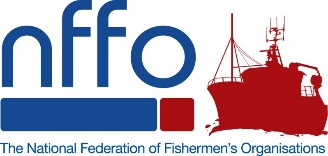 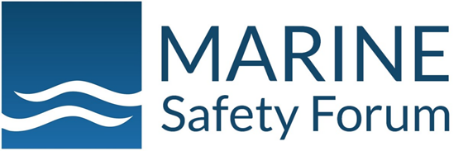 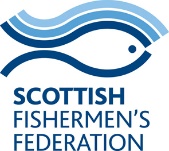 